Welcome back Nursery =)Phonics 
Each week we will look back at the letter sounds we have previously learnt. Try to find some objects beginning with the sounds. Can you play eye-spy?This week's letters: n, g, c, k. Please could you practise your formation on any bits of scrap paper you may find around the house. Fred talk these words; n -   n-i-p    n-o-t    n-e-ckg -   g-a-p   g-o-t    g-e-tc -   c-o-t    c-a-t    c-o-g k -   k-i-t     k-i-d    k-e-y As a little extension can you write these words and can you think of anymore? EnglishMonday 1st June – Listen to the story of Tiddler by Julia Donaldsonhttps://www.youtube.com/watch?v=qcTQADUywZY&t=66sDiscuss the story together and try to include the questions:Where is the story taking place?Who is in the story?What does Tiddler do in the storyTuesday 2nd June - Can you write the name for each of these animals which live in the sea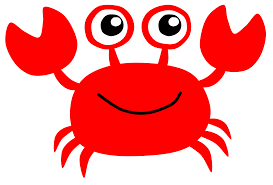 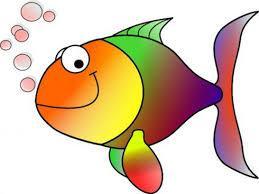 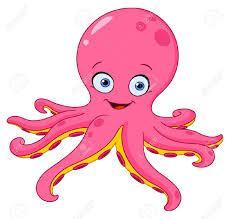 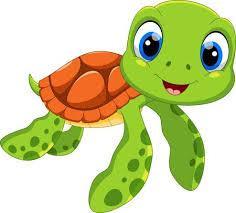 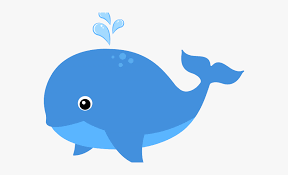 Listen carefully to the sound at the beginning of each word, can you identify the initial letter, f for fish, w for whale…………………., and then try to write it.(it does not have to be the correct letters or spelling – the children just need the confidence to make marks to represent their ideas)Can you draw a picture of them too?Wednesday and Thursday - Create your own book about an animal which lives in the ocean, try to do some writing and pictures. Don’t forget to write your name on the cover and think of a good name to call your book (again it may just be marks to represent their ideas). Read your book to a teddy and people in your family. Fri 5th – Can you think of anything else that lives in the sea? Draw a picture and label what you can think of. I asked my niece this question the other day and she came up with a seahorse!  Maths Monday 1st June Can you spot all the differences in Andy’s Aquatic ‘spot the difference’ quizzes?https://www.bbc.co.uk/cbeebies/puzzles/andys-aquatic-adventures-spot-the-differencehttps://www.bbc.co.uk/cbeebies/puzzles/andys-aquatic-spot-the-differenceTuesday 2nd June Find 2 objects which are the same but different heights or lengths ie bottles, teddies, sticks. Put them next to each other and decide which isthe smallest/ shortest to tallest/ longestRepeat for 3 or 4 objectsWednesday 3rd June Look again at the story of Tiddler by Julia Donaldson https://www.youtube.com/watch?v=qcTQADUywZY&t=66sCan you count how many fish are on each page? (don't worry if there are too many fish to count on some pages)Which page has the most fish?Are there any pages which have only 1 fish on? 2 fish on? 3 fish on?Thursday 4th June Make a simple ribbon wand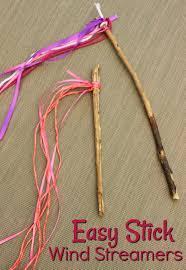 Use your wand to draw different shapes in the air, can someone in your family guess the shape you are drawing? Try to write numbers 0- 10 with your wand.Friday 5th June Try to complete Andy’s Aquatic jigsawhttps://www.bbc.co.uk/cbeebies/puzzles/andys-aquatic-adventures-jigsaw-gameCreative Monday 1st June Use the music ‘Under the Sea’ from the ‘Little Mermaid’ filmCreate a dance, you could be Ariel the mermaid or Sebastian the crab and and perform it to your family https://www.youtube.com/watch?v=GC_mV1IpjWATuesday 2nd June  Make a ‘pretend’ oceanYou could use a see-through plastic box, bowl, jar, bucket or sinkUse your imagination about what could go inside ie, sand, stones, shells, blue food colouringIf you have any plastic sea creatures they could go in to.This activity will continue tomorrow.Wednesday 3rd June Use a plastic character which will fit inside your ‘pretend’ ocean, let them go on an adventure and tell the story. They could be a diver or mermaid, maybe they find some treasure or make a friend with a sea creature.Thursday 4th & Friday 5th JuneJoin Andy and sing along to his raps about some ocean creatures ‘Cool crabs’, ‘fish fiesta’, ‘funky octopus’https://www.bbc.co.uk/cbeebies/watch/andys-aquatic-raps-playlist#playlistEnjoy this weeks tasks everyone, I will open a discussion for you to post anything you might want me to see. =) Mrs Flanagan 